Zoals jullie weten starten we met een nieuw scoutsjaar! Wij als leiding van de welpen hebben er alvast heel veel zin in! Jullie ook?ScoutspollekeMaud, Rhune, Rob, Julie en Jan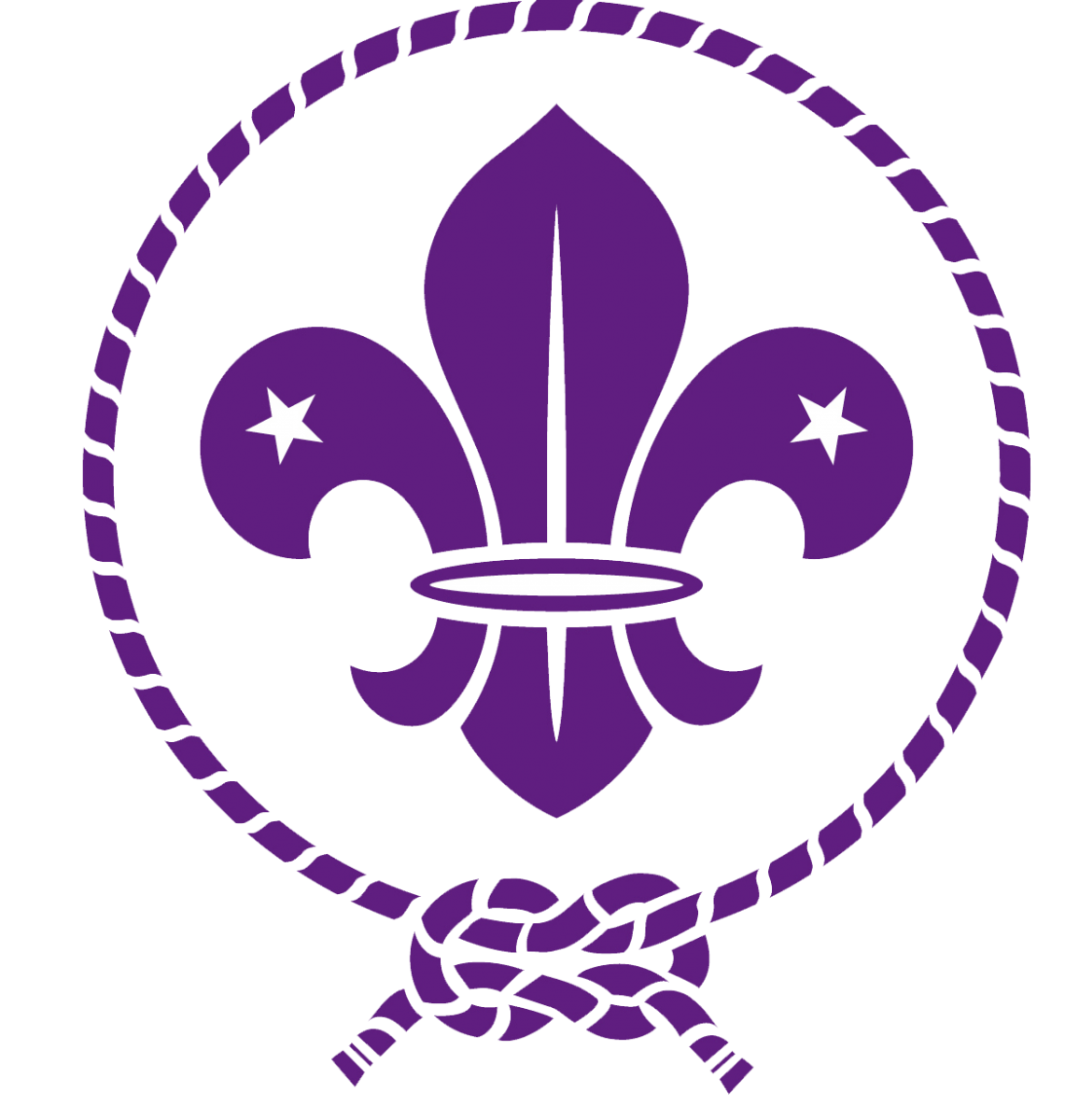 Zondag 25/09:Omdat we elkaar nog niet zo goed kennen, gaan we aan de hand van leuke spelletjes onze band met elkaar versterken. Zondag 02/10:Vuurtje stoken!Zondag 09/10:Pleinspelen Zaterdag 15/10:ZEEPACTIE!!!  **niet voor nieuwe leden i.v.m. verzekering!Meer info volgt!Zondag 23/10:        + Uniformverkoop @kabouterheem (12u-14u)STRATEGO!!Zondag 30/10: Knutselen voor Sint-MaartenMeenemen: Glazen potjes die je niet meer nodig hebt (denk aan oude kaarsen,…)Zondag 06/11: GEEN ACTIVITEITZaterdag 5 november is het Sint-Maarten! Kom zeker langs met al je vrienden en familie!!